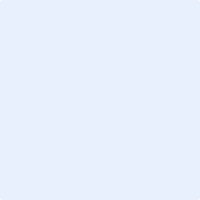 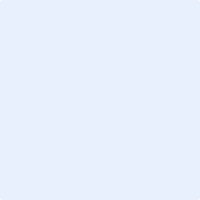 Biographical data (Including Experience, Presentation, Publication, Association-related activities, and Awards etc.)Title of Presentation(It can be changed if you need to before the conference.)Affiliation (The school or organization you want listed in the program book.)Affiliation (The school or organization you want listed in the program book.)Department: Current Status (Please check the box that corresponds to your status.) Professor   Instructor Teacher Student Other Type Workshop Oral presentation Poster session Language Korean EnglishEquipment Required 